                                                                                Приложение № 14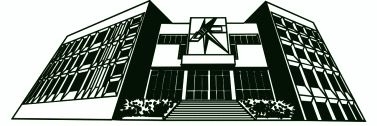 Средно училище за хуманитарни науки и изкуства   “Константин Преславски” ВарнаГОДИШЕН ПЛАНЗАКОНТРОЛНАТА ДЕЙНОСТПРЕЗУЧЕБНАТА 2020-2021 ГОДИНАОСНОВНА ЦЕЛСъответствие на всички дейности в училището със Закона за предучилищното и училищното образование и конкретизиращите го стандарти.ЗАДАЧИ1. Изпълнение на ДОИ по всички учебни предмети.2. Спазване на трудовата дисциплина - гаранция за ефективност на учебно-възпитателния процес.3. Последващ контрол на контролната дейност.4. Съобразеност с нормативните документи на всички дейности, свързани с организацията и реализирането на учебно-възпитателния процес.5. Инициативност и творчество на учителите при повишаване качеството и ефективността на учебния процес.6. Редовно и правилно водене на учебната документация.7. Създаване и поддържане на безопасни условия при осъществяване на учебно-възпитателния процес.І. ТЕКУЩИ ПРОВЕРКИСпазване на Правилника за дейността на училището.Срок: постояненОтг.: Е. Груев, Д. Николов,Б. Ангелов, В. Крачунова-	Съобразеност с нормативните документи на всички дейности, свързани с организацията и реализирането на учебно-възпитателния процес.Срок: постояненОтг.: Е. Груев, Д. Николов,Б. Ангелов, В. Крачунова- Заличаване на фиктивно присъстващи ученици от базата данни и работа с документи, издадени от други институции, за извиняване на отсъствията на учениците от учебни занятия.Срок: ежемесечноОтг.: Е. ГруевКонтрол по изпълнението на Наредбата за приобщаващото образованиеСрок: постояненОтг.: Е. Груев, Д. Николов,Б. Ангелов, В. Крачунова Ефективен последващ контрол на контролната дейностСрок: постояненОтг.: Е. Груев, Д. Николов,Б. Ангелов, В. КрачуноваКЛАСНО-УРОЧНА ДЕЙНОСТПроверка на учебно-възпитателната работа в часовете.Срок: постояненОтг.: Е. Груев, Д. Николов,Б. Ангелов, В. Крачунова- Достатъчност и ритмичност на оценките, вписани в електронния дневник.Срок: постояненОтг.: Е. Груев, Д. Николов,Б. Ангелов, В. КрачуноваПроверка на учебния процес по БДП.Срок: постояненОтг.: Е. Груев, Д. Николов,Б. Ангелов, В. Крачунова- Проверка дейността на класните ръководители – планиране, провеждане на час на класа и извънкласни дейности.Срок: през годинатаОтг.: В. Крачунова, Д. Николов, Б. АнгеловПроверка на организирането на всички видове изпити.Срок: постояненОтг.: Е. Груев, Д. Николов,Б. Ангелов, В. Крачунова- Контрол на спазването на графика за провеждане на консултации с учениците.Срок: постояненОтг.: Д. Николов, Б. АнгеловКонтрол  на учебните дейности с ученици, организирани от училището.Срок: постояненОтг.: Е. Груев, Д. Николов,Б. Ангелов, В. Крачунова- Организация и провеждане на третия час по ФВС.Срок: постояненОтг.: Д. НиколовТекущ контрол на изпълнението на препоръките към работата на учителите, дадени от експерти на РУО – Варна.Срок: постояненОтг.: Е. Груев ИЗВЪНКЛАСНА ДЕЙНОСТНационална конференция по литература, история и философия;Срок: м. май 2021 г.Отг.: Б. Ангелов Ученически изложби;Срок: постояненОтг.: В. КрачуноваКонцертна дейност на училището;Срок: постояненОтг.: В. КрачуноваСпортно-туристическа дейност;Срок: постояненОтг.: Д. НиколовКласови срещи, продукции и изложби на учениците от паралелките по изкуствата;Срок: постояненОтг.: В. КрачуноваУчастия в конкурси и други извънучилищни изяви.Срок: постояненОтг.: В. КрачуноваВОДЕНЕ НА УЧИЛИЩНАТА ДОКУМЕНТАЦИЯОсигуряване на необходимата учебна и училищна документация към 15.09.2020 г. и воденето й в съответствие с изискванията на МОН.Срок: постояненОтг.: Е. Груев, Д. Николов,Б. Ангелов, В. Крачунова- Проверка на:лични картони;Отг.: Е. Груев Д. Николов,Б. Ангелов, В. Крачуновадокументация при провеждане на всички изпити;Срок: постояненОтг.: Е. Груев, Д.Николов,Б. Ангелов, В. Крачуновасъхраняване и водене на административна и счетоводна документация;Срок: постояненОтг.: Е. ГруевКВАЛИФИКАЦИОННА ДЕЙНОСТТекущ контрол на дейността на предметните колегии – планиране и вътрешноучилищна квалификация.Срок: постояненОтг.: Е. Груев Текущ контрол на дейностите по повишаване квалификацията на учителите.Срок: постояненОтг.: Е. ГруевІІ. ТЕМАТИЧНИ ПРОВЕРКИ1. „Спазване на изискванията при работа с училищната документация и електронния дневник“Срок: м. октомври 2020 год.Отг.: Е. Груев, Б. Ангелов	2. „ Оценяването – видове, критерии, системност, обосновка“Срок: м. март 2021 год.Отг.: Е. Груев, Д. Николов,Б. Ангелов, В. КрачуноваКОНТРОЛ НА ДЕЙНОСТИТЕ НА НЕПЕДАГОГИЧЕСКИЯ ПЕРСОНАЛОрганизация на дейността на непедагогическия персонал.Срок: постояненОтг.: П. ИвановВодене и съхраняване на документацията по трудовоправните отношения.Срок: постояненОтг.: Е. ГруевСнабдяване и завеждане на учебно-технически средства и материали. Отчетност.Срок: постояненОтг.: П. ИвановКОНТРОЛ НА ТРУДОВАТА ДИСЦИПЛИНАСпазване Правилника на училището за вътрешния трудов ред.Срок: постояненОтг.: Е. ГруевСпазване на седмичното разписание.Срок: постояненОтг.: Е. Груев, зам.-директориСпазване на графика за дежурства на учителите.Срок: постояненОтг.: Е. Груев, Д.Николов, Б. Ангелов